GRUPPE 2 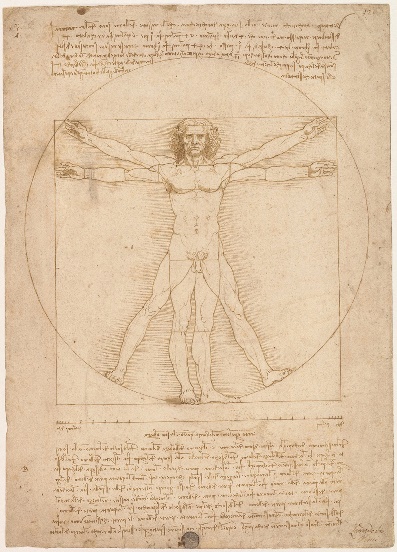 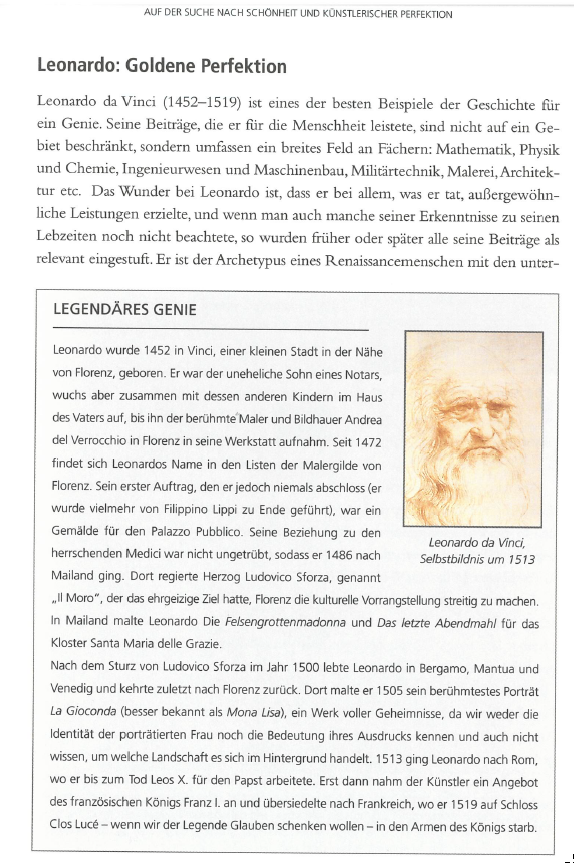 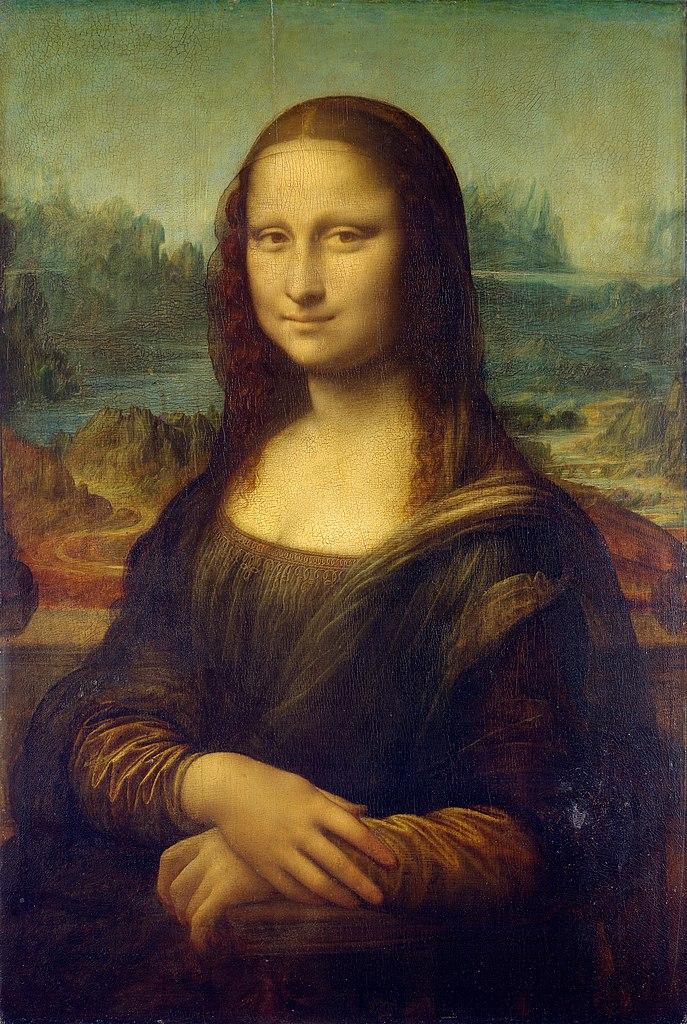 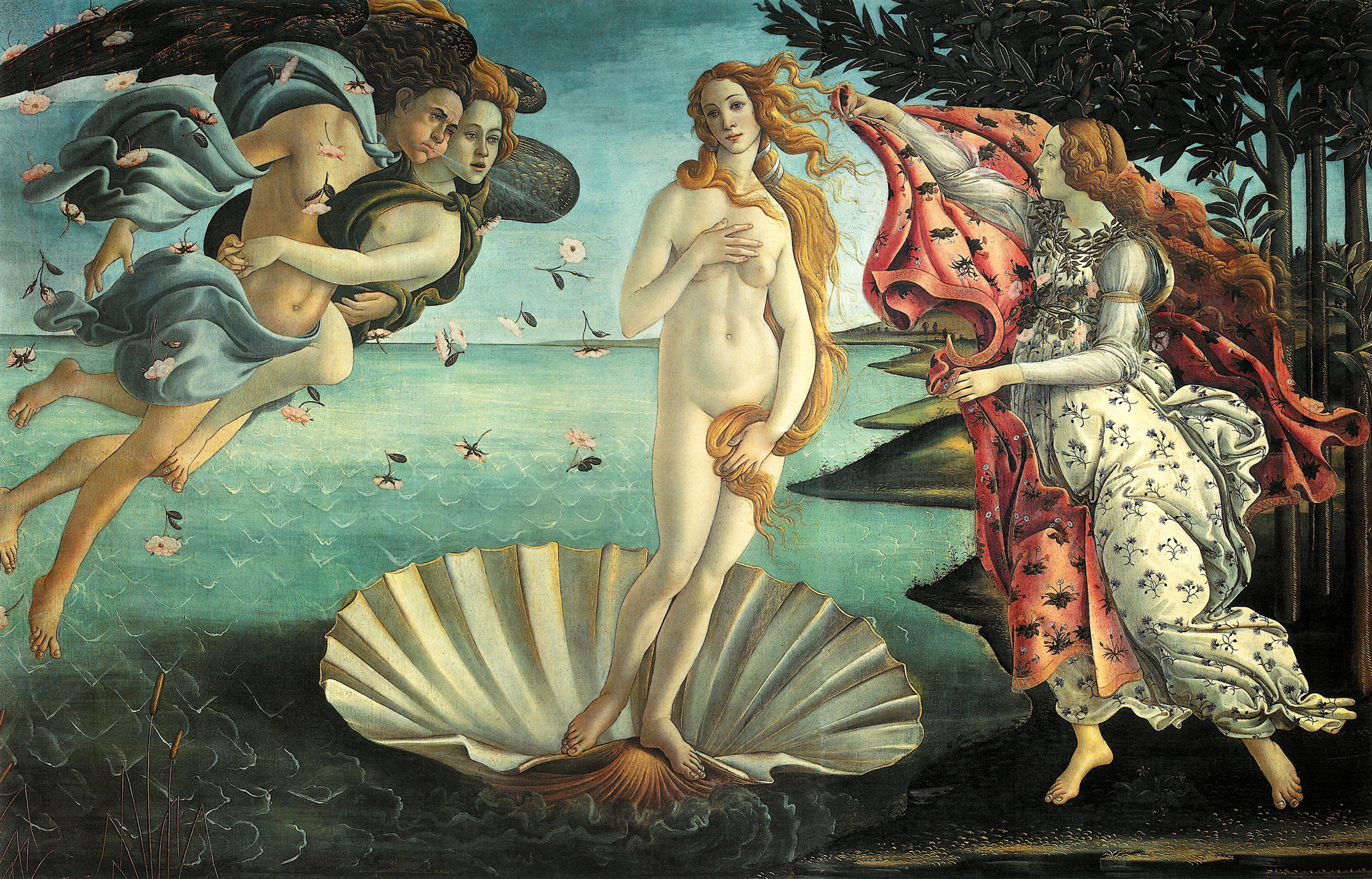 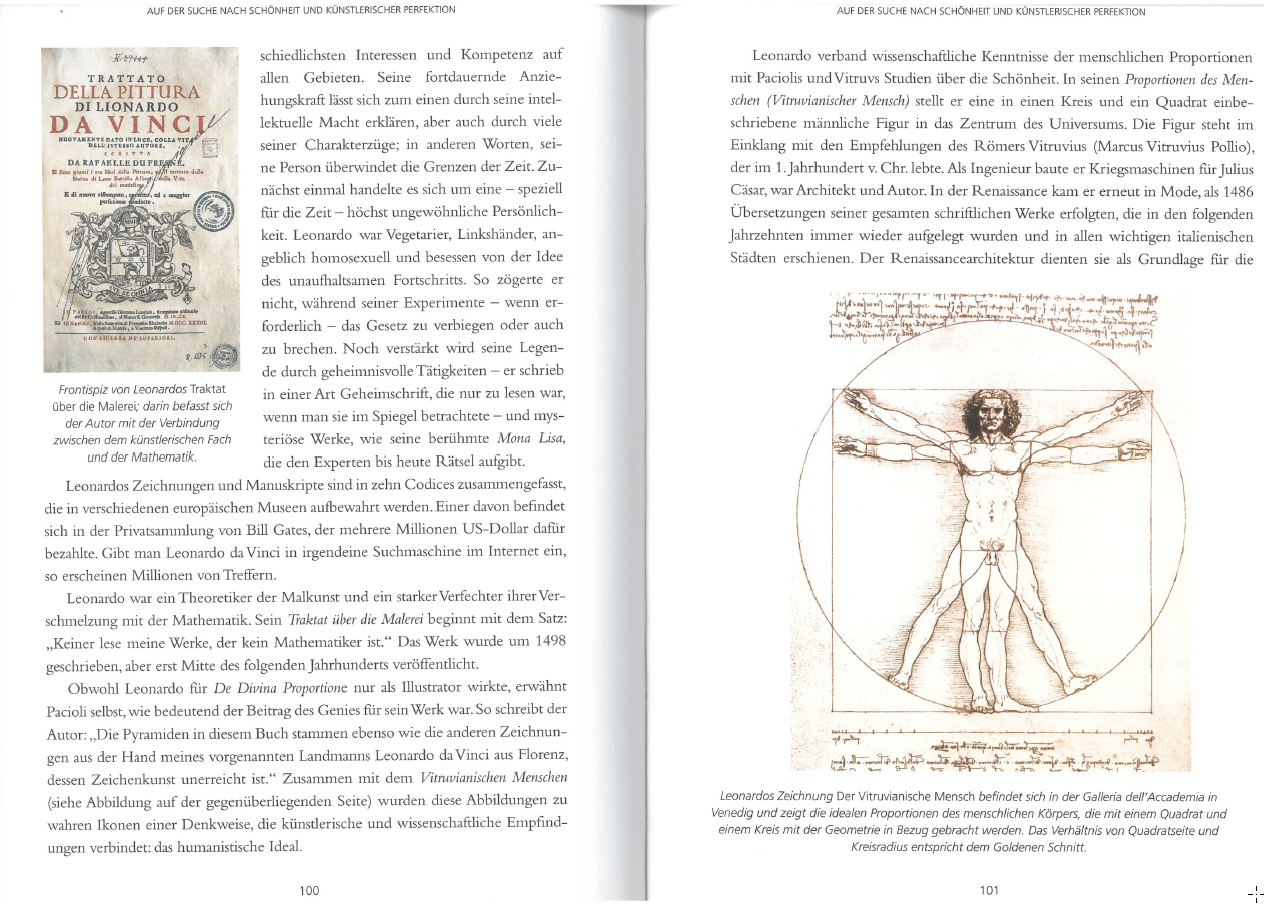 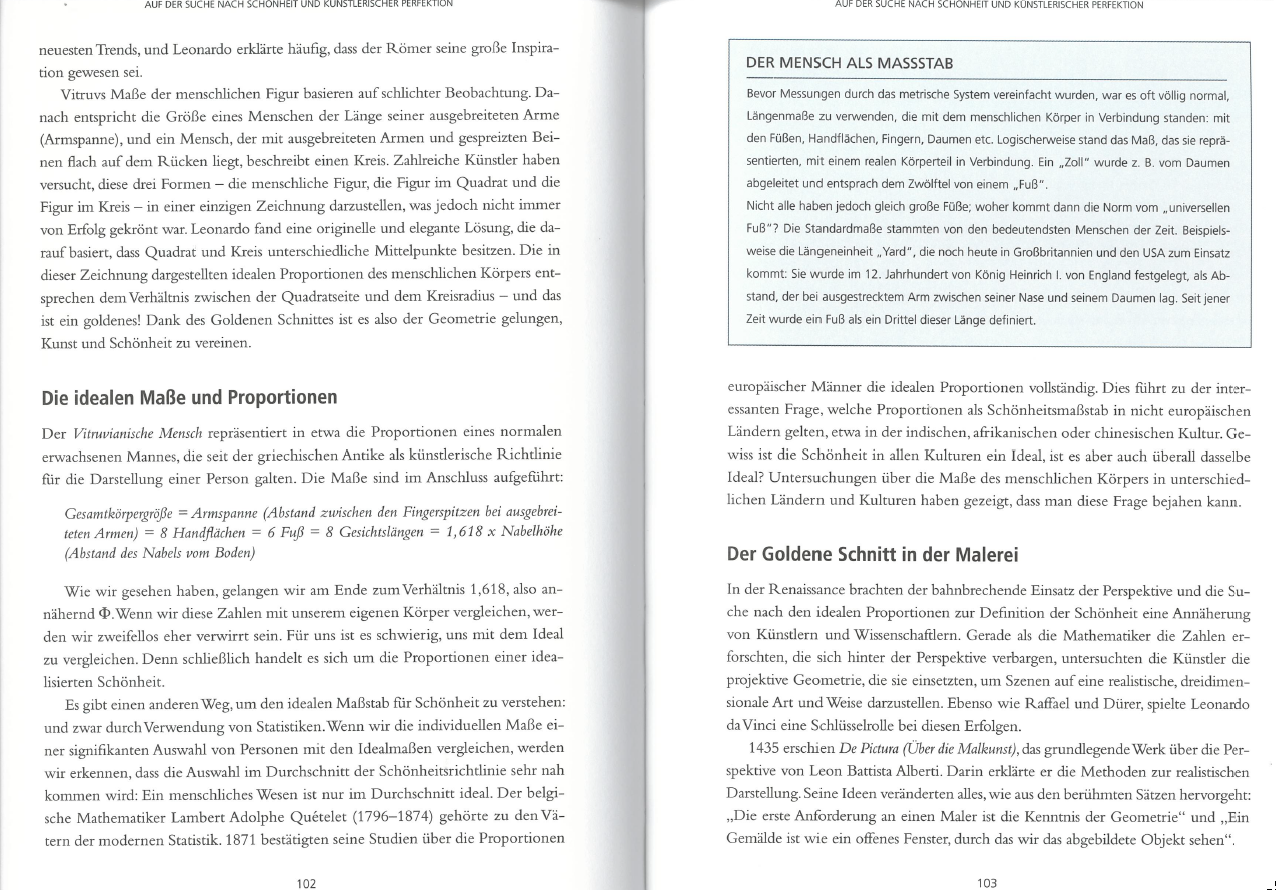 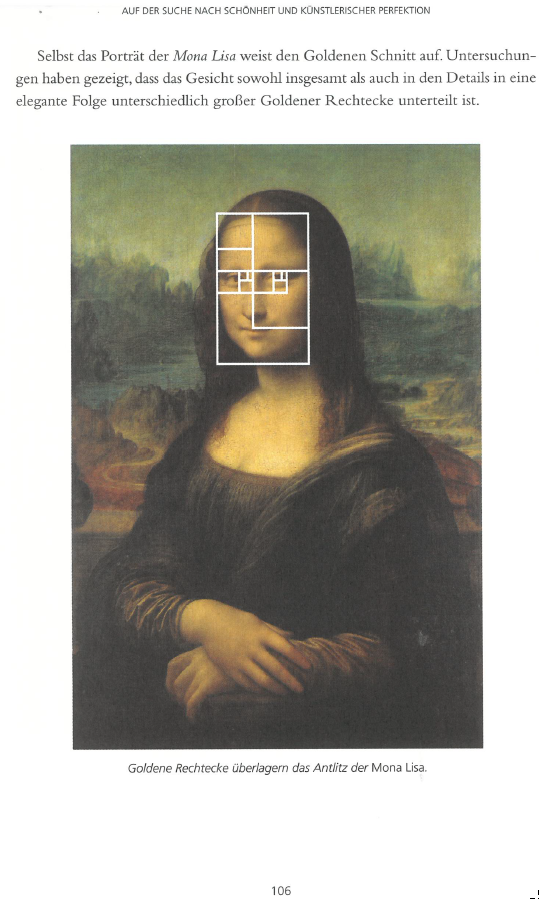 